      Metropolitan State University Specialized Program AccreditationsMetropolitan State University is a member of Minnesota State. We are an affirmative action, equal opportunity employer and educator.This document can be available in alternative formats to individuals with disabilities by calling 651.779.3354 or 1.800.228.1978 x 3354.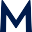 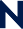 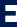 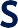 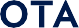 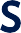 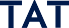 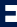 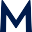 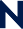 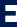 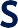 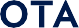 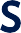 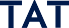 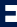 ProgramAccrediting/Approval BodyLast Accreditation ApprovalApproval LengthMax Approval LengthRecommendations IdentifiedStatusNursingDNP Commission on Collegiate Nursing Education (CCNE)20185 years5 yearsNo recommendations upon approval (2018)2023 – awaiting final reaccreditation decisionPassedNursingRNCommission on Collegiate Nursing Education (CCNE)201310 years10 yearsNo recommendations upon approval (2013).2023 – awaiting final reaccreditation decisionPassedNursingMSNCommission on Collegiate Nursing Education(CCNE)201310 years10 yearsNo recommendations upon approval (2013)2023-awaiting final reaccreditation decisionPassedAll Programs College of ManagementAccreditation Council for Business Schools and Programs202210 years10 yearsNo notes or conditionsPassedAll teacher licensure programs—School of Urban EducationMN Professional Educator Licensing and Standards Board (PELSB)20213 years3 yearsNo recommendations upon approval.Passed